Use it or lose itDraw a picture of what you think your brain looks like.			List anything that you already know about the brain.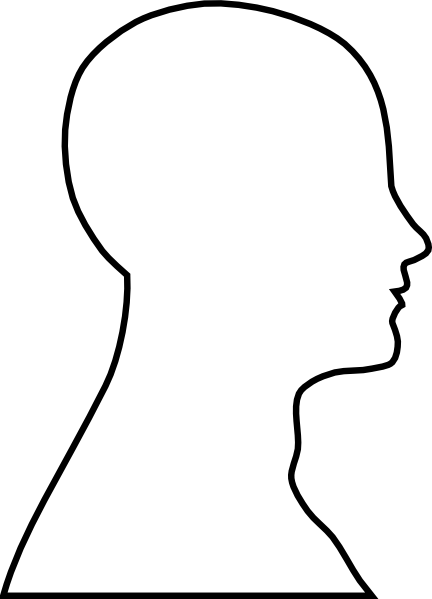 Name: _______________________ Date: _______________